PROGRAM FOR 2. JANUAR 2014Fagnettverket «Kommunikasjon, språk og tekst»Kl 12.30 – 15.30    12.30 – 12.45      Oppsummering frå førre nettverk    12.45 - 14.15       Erfaringsutveksling;		             Alle kommunane legg fram sine bidrag                              Minner om at dei som vil vise noko på skjerm, må                                               ta med minnepenn/ CD.    14.15 – 14.30       Pause    14.30 – 15.00      Fagleg økt v /Lillian Pedersen    15.00 – 15.30      Finne felles oppgåve fram mot neste nettverks-                               samling i februar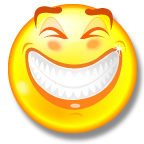                                             Vel møtt